Innova NBHet toestel bestaat uit een trogvormige basis van recycleerbaar grijze polycarbonaat met aan de kopse zijden telkens een waterdichte stucchi aansluitwartel. De doorvoerbekabeling is standaard voorzien.
De basis wordt werktuigloos gemonteerd op 2 roestvrijstalen clips die op het plafond worden gevezen. De reflector is vervaardigd uit witgelakte staalplaat waarop de led modules en driver zijn gemonteerd. De beschermkap is vervaardigd uit opaal polycarbonaat. Er is een mogelijkheid om de toestellen met elkaar te verbinden door middel van meegeleverde snelconnectoren. Deze bestaan 3-, 5- of 7-polig met een draadsectie van 1,5 of 2,5 mm².
Daarnaast is het toestel voorzien van een ventilatiemembraan die het toestel toelaat condensverschillen op te vangen.
Het toestel heeft een kleine stralingshoek waardoor hij geschikt is om gangen tussen rekken uit te lichten op 8 à 12 meter hoogte.Beschikbaar in volgende afmetingen:
1175x90x93
1455x90x93Beschermingsgraad:	IP69
Slagvastheid:		IK10 20j
Levensduur LEDS:		L90B10 50.000h
Lichtkleur:		standaard CRI80 4000K
 			ook beschikbaar in CRI80 3000K, 5000K, 6500K/ CRI90 3000K, 4000K
Dimbaar:		beschikbaar met DALI-dimming
Omgevingstemperatuur:	-25°C tot 45°C
Certificaten:		ENEC, HACCP
Garantie:		5 jaar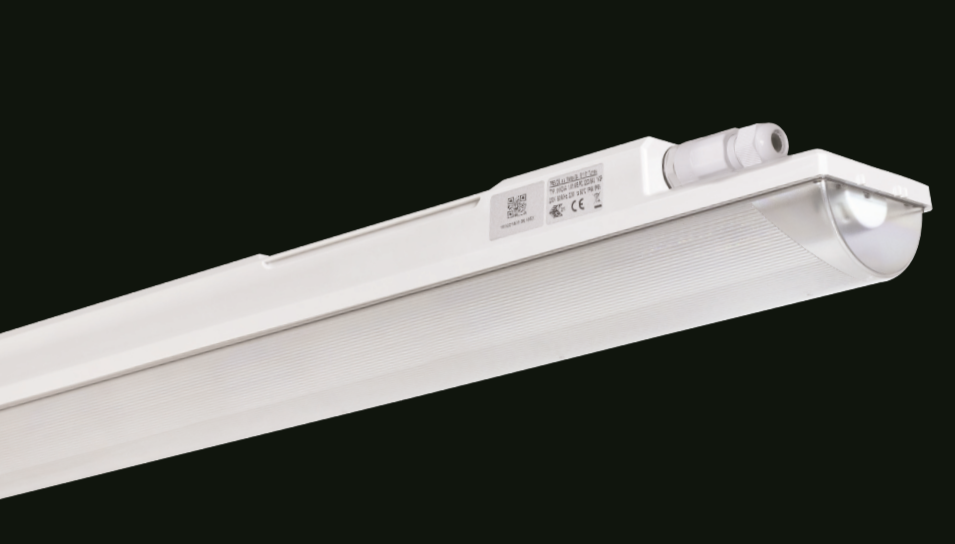 